ACHIEVEMENTSAND MEDALSExcellence Award in Anchoring	Talent’s Meet 2014Darul Huda Islamic UniversityExcellence Award in Digital News Paper	Talent’s Meet 2014Darul Huda Islamic UniversityExcellence Award in Speech MalayalamTalent’s Meet 2014Darul Huda Islamic UniversityChairman, Media Club-2014 ASAs ( Al Huda Students Association) students union of Darul Huda UG sectionExecutive officer-2014¸ ASAs Exhibition CommitteeChairman.Event Management -2015DSU (the confederation of whole UG & PG Students’ Unions of DHIU & Affiliated Institutions).Nominated Executive - 2015Darul Huda Students’ Union – DSU Public Relation Officer (P.R.O)- 2015Department of Da’wa and Comparative Religion.Chairman, UG coordination Committee - 2016(Darul Huda Affiliated College Students Union); DSU. (Darul Huda Students Union (D.S.U)Nominated Executive, Darul Huda Students’ Union – DSU.General Convener -2016Department of Da’wa and Comparative Religion.Organizing Convener:“Darul Huda Sibaq 2016”National art fest between all affiliated and off campuses of Darul Huda Islamic University, about 25 colleges and 2430 students participated in it. professional certificatesCertificate: The Online Marketing Fundamentals , Google Startup India Learning Programme, Invest India, National Investment Promotion Agency.Certificate Children in Climate Change. UNESCODiploma in Human Recourse Management. Alison Online. hOBBIESPlaying Football, Cricket And Volley BallTravelling and Listening to Music ReferenceReference Can Be Produced On RequestI Hereby Declare That All The Details Are True, Complete And Correct To The Best Of My Knowledge And Belief.JASEEM 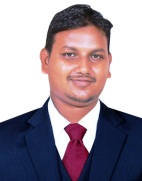 